Муниципальное казённое дошкольное  образовательное учреждение детский сад №4 «Светлячок» Чистоозёрного района Новосибирской областиНепосредственно – образовательная деятельность «Познавательное развитие» на тему«Витамины и здоровый   организм.Опыт: проращивание семян моркови и свёклы»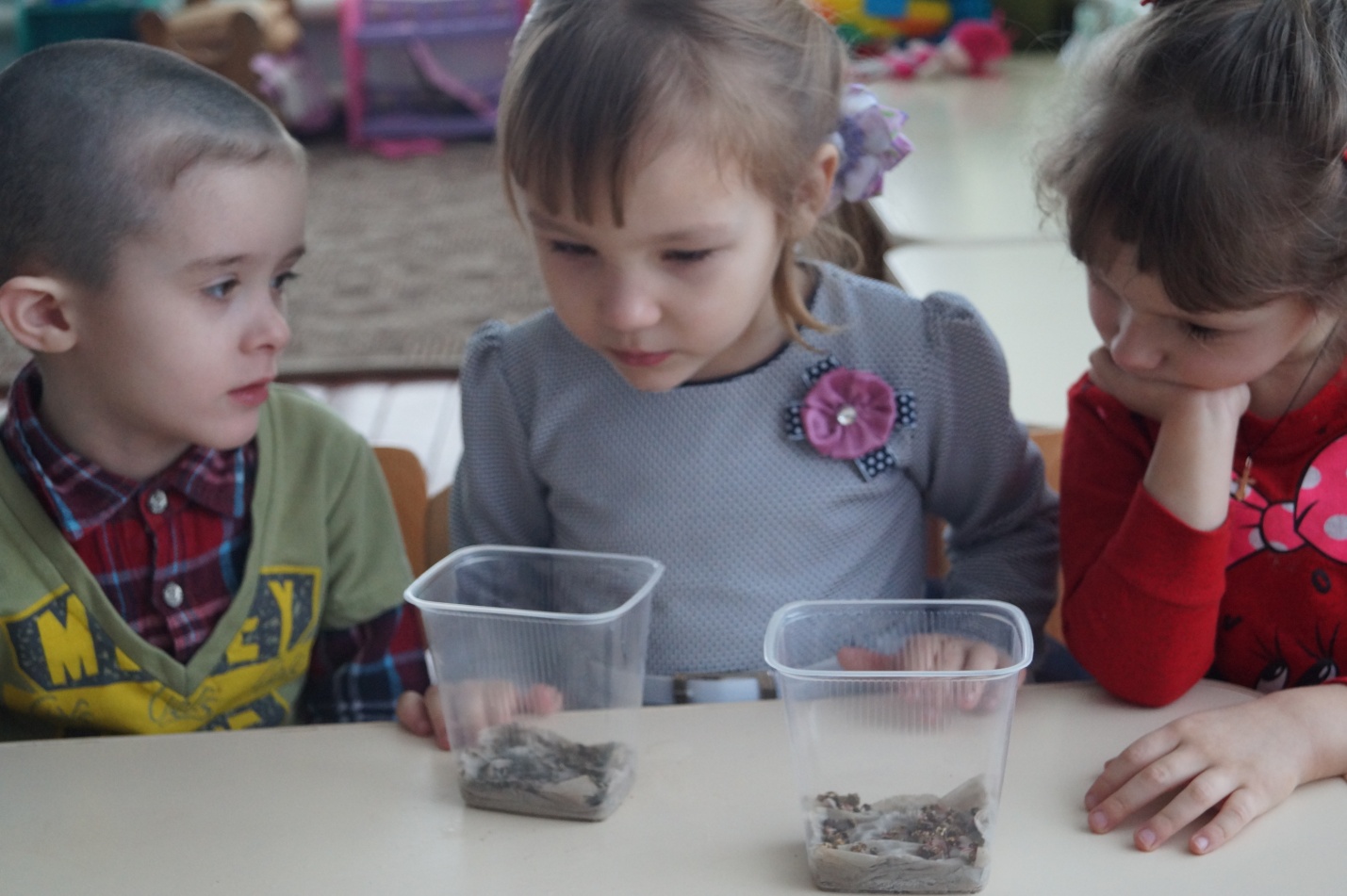                                                                                  Подготовила и провела:                                                                                 Воспитатель Iкв. категории                                                                                 Баум М.В.р.п. Чистоозёрное2018 г.Цель: Продолжить знакомить детей со значением витаминов для здоровья человека.Задачи:  Расширять  знания детей    о полезных  овощах   и фруктах; расширять представления детей об условиях, необходимых для роста и развития растения (почва, влага, тепло и свет), познакомить детей с нетрадиционным способом проращивания семян свёклы и моркови; воспитать у детей понимание ценности здоровья. Планируемые результаты: умеет поддерживать беседу, высказывает свою точку зрения; выражает положительные эмоции (интерес, радость, восхищение) при чтении стихотворения об овощах; активно и доброжелательно  взаимодействует с педагогом и сверстниками  в решении игровых и  познавательных задач, активно участвуют в познавательно- исследовательской деятельности .Материал: ИКТ, презентация на тему «Польза овощей и фруктов  для здоровья человека» , серия картинок «Рост овощей из семян», семена моркови и свёклы, салфетки, ёмкости с водой, плёнка.Ход .1.Приветствие.Здравствуй, красно - солнышко – руки вверхЗдравствуй, ветерок – покачивание рукСолнечные зайчики, – взмахи рук перед собойБыстрый ручеек – руки внизу, покачивание рукЗдравствуй, спелая трава – покачивание ладошекЗдравствуй, шумная листва – трут ладошки Здравствуйте, мышата – хлопок за спиной Здравствуйте, зайчата – прыжки на местеВсех приветствуем сейчас – пальцы соединены в замокОчень рады видеть вас – руки к груди и вперед – в стороны.2. Просмотр презентации «Польза  овощей и фруктов  для здоровья человека».(Показ слайдов  с изображением веселых, здоровых людей)Беседа на тему: « Что нужно делать, чтобы быть крепким, здоровым». Подвести детей к тому, что для хорошего здоровья необходимо заниматься физкультурой и спортом, вести здоровый образ жизни и правильно питаться. Воспитатель: Как вы считаете, что значит правильно питаться? (ответы детей)Воспитатель: Почему человеку необходимо питаться? Потому, что в продуктах есть много витаминов и минералов, которые нам помогают быть здоровыми и красивыми.Послушайте,  какие они важные.  (Показ слайдов)Витамин «А» содержится в моркови, петрушке, яйцах, он важен для зрения. Витамин «В» содержится в молоке, мясе, хлебе, без этого витамина не может хорошо работать сердце.Витамин «С» укрепляет весь организм, помогает нам быть крепкими и здоровыми, и поэтому,  нужно кушать свёклу, капусту, лук, апельсины, лимоны, ягоды.3. Экологическая игра «Чудесный мешочек».4. Физкультминутка.От простуды и ангины (дети стоят, показывая на горло) Помогают витамины (разводят руки в стороны)Ну, а лучше съесть лимон, (изображают, что кушают лимон)Хоть и очень кислый он.   Помни истину простую:  (грозят пальцем)Лучше видит только тот, (изображают, что смотрят в бинокль)Кто ест морковь сырую (изображают, что грызут морковь)Или сок морковный пьет. (Изображают, что пьют сок.)Воспитатель.  Вот видите, что надо есть, чтоб быть здоровыми и крепкими.  А особенно полезны овощи! 5.Чтение стихотворения. Воспитатель читает стихотворение, дети запоминают и потом называют овощи, которые упоминались в стихотворении.Посадила баба Фекла в огороде лук да свёклу,А любимый внук Антошка посадил чеснок с картошкой,И морковку, и капусту, чтобы борщ был очень вкусный.Не забыл про помидоры: посадил их вдоль забора,Огурцы, укроп, петрушку – чтоб любили все друг дружку.Витаминный огород требует больших хлопот.Баба Фекла в борщ кладет все, что у нее растет.6. Обсуждение «Как вырастить овощи?».Воспитатель: Откуда появляются огурцы, помидоры, морковь на грядках? (Из семян.) Семена надо посадить в землю, поливать, пропалывать сорняки, рыхлить землю. Нужна теплая погода. Через некоторое время появятся всходы, растение будет расти, и на нем созреют овощи.Воспитатель показывает серию картинок «Рост растения из семян».7. Исследовательская деятельность. Подготовка  семян моркови и свёклы для проращивания. Воспитатель:  Ребята, я  вам хочу показать и рассказать, как создать  среду для проращивания семян  моркови и свёклы нетрадиционным способом.  Для этого нужно в ёмкость с водой  в несколько слоёв положить  салфетки и насыпать семена на всю поверхность равномерно, чтобы вода слегка покрывала семена. А сверху, ёмкость накрыть плёнкой, таким образом, создать парничковый эффект.8. Рефлексия. Воспитатель : - Ребята, что нового и интересного вы  узнали сегодня ?- Кому вы расскажете об этом?